Year 2 Curriculum Newsletter Spring Term 2022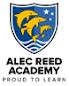 Welcome back! We hope you enjoyed your break. Below is a selection of the areas that your child will be studying over the next term.